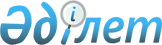 О вопросах создания некоммерческого акционерного общества "Национальный научно-практический центр "Тіл-Қазына" имени Шайсултана Шаяхметова"Постановление Правительства Республики Казахстан от 31 марта 2018 года № 151.
      Правительство Республики Казахстан ПОСТАНОВЛЯЕТ:
      1. Создать некоммерческое акционерное общество "Национальный научно-практический центр "Тіл-Қазына" имени Шайсултана Шаяхметова" (далее – НАО) со стопроцентным участием государства в уставном капитале.
      2. Определить основным предметом деятельности НАО осуществление деятельности в области научных исследований, разработок образовательных технологий и дополнительного образования.
      3. Реорганизовать в установленном законодательством порядке республиканское государственное казенное предприятие "Республиканский координационно-методический центр развития языков имени Шайсултана Шаяхметова" Комитета по развитию языков и общественно-политической работы Министерства культуры и спорта Республики Казахстан путем преобразования в акционерное общество "Республиканский координационно-методический центр развития языков имени Шайсултана Шаяхметова" (далее – общество) со стопроцентным участием государства в уставном капитале.
      4. Определить основным предметом деятельности общества осуществление деятельности в области научных исследований, разработок образовательных технологий и дополнительного образования.
      5. Уставный капитал общества сформировать за счет республиканского имущества, находящегося на балансе республиканского государственного казенного предприятия "Республиканский координационно-методический центр развития языков имени Шайсултана Шаяхметова", и республиканского имущества, находящегося на балансе государственного учреждения "Комитет по развитию языков и общественно-политической работы Министерства культуры и спорта Республики Казахстан", согласно приложению к настоящему постановлению.
      6. Комитету государственного имущества и приватизации Министерства финансов Республики Казахстан совместно с Министерством культуры и спорта Республики Казахстан в установленном законодательством порядке обеспечить:
      1) утверждение устава общества;
      2) избрание лица, уполномоченного на подписание от имени общества документов для государственной регистрации, осуществление финансово-хозяйственной деятельности и представление его интересов перед третьими лицами до образования органов управления;
      3) государственную регистрацию общества в органах юстиции;
      4) передачу Комитету по развитию языков и общественно-политической работы Министерства культуры и спорта Республики Казахстан прав владения и пользования государственным пакетом акций общества;
      5) принятие иных мер, вытекающих из настоящего пункта.
      7. Комитету государственного имущества и приватизации Министерства финансов Республики Казахстан для формирования уставного капитала НАО в установленном законодательством порядке передать государственный пакет акций общества после исполнения мероприятий, указанных в пунктах 1, 3, 5 и 6 настоящего постановления.
      8. Комитету государственного имущества и приватизации Министерства финансов Республики Казахстан совместно с Министерством культуры и спорта Республики Казахстан в установленном законодательством порядке обеспечить:
      1) утверждение устава НАО;
      2) избрание лица, уполномоченного на подписание от имени НАО документов для государственной регистрации, осуществление финансово-хозяйственной деятельности и представление его интересов перед третьими лицами до образования органов управления;
      3) государственную регистрацию НАО в органах юстиции;
      4) передачу Комитету по развитию языков и общественно-политической работы Министерства культуры и спорта Республики Казахстан прав владения и пользования государственным пакетом акций НАО;
      5) принятие иных мер, вытекающих из настоящего пункта.
      9. Реорганизовать НАО путем присоединения к нему общества после исполнения мероприятий, указанных в пункте 8 настоящего постановления.
      10. Утвердить прилагаемые изменения и дополнения, которые вносятся в некоторые решения Правительства Республики Казахстан.
      11. Настоящее постановление вводится в действие со дня его подписания, за исключением пункта 10, который вводится в действие после исполнения мероприятия, предусмотренного пунктом 9 настоящего постановления. Перечень имущества, передаваемого в оплату уставного капитала акционерного общества "Республиканский координационно-методический центр развития языков имени Шайсултана Шаяхметова"  Изменения и дополнения, которые вносятся в некоторые решения Правительства Республики Казахстан
      1. В постановлении Правительства Республики Казахстан от 12 апреля 1999 года № 405 "О видах государственной собственности на государственные пакеты акций и государственные доли участия в организациях" (САПП Республики Казахстан, 1999 г., № 13, ст. 124):
      в перечне акционерных обществ и хозяйственных товариществ, государственные пакеты акций и доли участия которых остаются в республиканской собственности, утвержденном указанным постановлением: 
      раздел "г. Астана" дополнить строкой, порядковый номер 21-185, следующего содержания:
      "21-185. Некоммерческое акционерное общество "Национальный научно-практический центр "Тіл-Қазына" имени Шайсултана Шаяхметова".
      2. В постановлении Правительства Республики Казахстан от 27 мая 1999 года № 659 "О передаче прав по владению и пользованию государственными пакетами акций и государственными долями в организациях, находящихся в республиканской собственности":
      в перечне государственных пакетов акций и государственных долей участия в организациях республиканской собственности, право владения и пользования которыми передается отраслевым министерствам и государственным органам:
      раздел "Комитету по развитию языков и общественно-политической работы Министерства культуры и спорта Республики Казахстан" дополнить строкой, порядковый номер 224-38-2, следующего содержания:
      "224-38-2 НАО "Национальный научно-практический центр "Тіл-Қазына" имени Шайсултана Шаяхметова".
      3. В постановлении Правительства Республики Казахстан от 7 декабря 2017 года № 823 "О реализации Закона Республики Казахстан "О республиканском бюджете на 2018 - 2020 годы":
      в приложении 32 к указанному постановлению:
      в перечне государственных заданий на 2018 год:
      строку, порядковый номер 36, изложить в следующей редакции:
      "
      ".
					© 2012. РГП на ПХВ «Институт законодательства и правовой информации Республики Казахстан» Министерства юстиции Республики Казахстан
				
      Премьер-Министр
Республики Казахстан

Б. Сагинтаев
Приложение
к постановлению Правительства
Республики Казахстан 
от 31 марта 2018 года
№ 151
№ п/п
Наименование
Единица измерения
Количество
Цена за единицу по остаточной стоимости (в тенге)
Итого остаточная стоимость (в тенге)
1
2
3
4
5
6
Имущество, находящееся на балансе республиканского государственного казенного предприятия "Республиканский координационно-методический центр развития языков имени Шайсултана Шаяхметова"
Имущество, находящееся на балансе республиканского государственного казенного предприятия "Республиканский координационно-методический центр развития языков имени Шайсултана Шаяхметова"
Имущество, находящееся на балансе республиканского государственного казенного предприятия "Республиканский координационно-методический центр развития языков имени Шайсултана Шаяхметова"
Имущество, находящееся на балансе республиканского государственного казенного предприятия "Республиканский координационно-методический центр развития языков имени Шайсултана Шаяхметова"
Имущество, находящееся на балансе республиканского государственного казенного предприятия "Республиканский координационно-методический центр развития языков имени Шайсултана Шаяхметова"
Имущество, находящееся на балансе республиканского государственного казенного предприятия "Республиканский координационно-методический центр развития языков имени Шайсултана Шаяхметова"
1
Видеокамера цифровая ХА-30+ВР-820
штука
1
622 066,65
622 066,65
2
Ноутбук
штука
1
327 249,98
327 249,98
3
Фотокамера в комплекте с сумкой
штука
1
341 250,00
341 250,00
4
Видеокамера Sony DCR-SX44E
штука
1
6 015,17
6 015,17
5
Встроенное помещение по ул.Сауран 7а общ пл 515,6 кв м
штука
1
48 677 328,96
48 677 328,96
6
Кресло для руководителя
штука
1
41 250,00
41 250,00
7
Кресло кожаное (Elf steel chrome)
штука
1
2 267,38
2 267,38
8
Мини АТС КХ-ТЕМ 824 CA
штука
1
38 014,41
38 014,41
9
МФУ Canon i-Sensys MF 4410
штука
3
7 181,76
21 545,28
10
Пылесос Samsung VCD-9420
штука
1
14 143,74
14 143,74
11
Системный т/а Panasonic KX-T 7735 RU
штука
1
8 321,47
8 321,47
12
Стол "Орех" 10
штука
1
1 095,64
1 095,64
13
Стол "Орех" 11
штука
1
2 411,42
2 411,42
14
Телевизор ЖК Panasonic ТХ-РR2С2
штука
1
24 375,66
24 375,66
15
Торговое оборудование для библиотеки
штука
1
1 078,82
1 078,82
16
Уголок отдыха (Илья 3+1+1)
штука
1
38 632,74
38 632,74
17
Установка и модернизация охранно-пожарной сигнализации по ул.Сауран 7а
штука
1
274 241,73
274 241,73
18
Фотоаппарат Sony DSC
штука
1
7 365,00
7 365,00
19
Холодильник141
штука
1
1 182,60
1 182,60
20
Шкаф картотечный на 24 ящика ШБК
штука
1
29 873,33
29 873,33
21
Компьютер персональный универсальный
штука
3
289 100,02
867 300,06
22
Компьютер AST-H61-MV DELL E2417H
штука
1
239 750,02
239 750,02
23
Компьютер AST-H61-MV HP Pro Display P232
штука
2
239 750,02
479 500,04
24
Устройство многофункциональное
штука
1
113 750,02
113 750,02
25
Устройство многофункциональное
штука
1
88 200,00
88 200,00
26
Компьютеры в комплекте
штука
5
148 698,72
743 493,60
27
Монитор 21,5/клавиатура и мышь/
штука
2
10 833,60
21 667,20
28
Монитор 23,8/клавиатура и мышь/
штука
1
16 083,80
16 083,80
29
Ноутбук ASYS X554LA
штука
1
29 962,60
29 962,60
30
Принтер лазерный Canon LBP7018C
штука
1
12 201,21
12 201,21
31
Процессор/системная плата/
штука
3
29 392,40
88 177,20
32
Ноутбук
штука
1
249 900,00
249 900,00
Итого
53 429 695,73
Имущество, находящееся на балансе государственного учреждения "Комитет по развитию языков и общественно-политической работы Министерства культуры и спорта Республики Казахстан"
Имущество, находящееся на балансе государственного учреждения "Комитет по развитию языков и общественно-политической работы Министерства культуры и спорта Республики Казахстан"
Имущество, находящееся на балансе государственного учреждения "Комитет по развитию языков и общественно-политической работы Министерства культуры и спорта Республики Казахстан"
Имущество, находящееся на балансе государственного учреждения "Комитет по развитию языков и общественно-политической работы Министерства культуры и спорта Республики Казахстан"
Имущество, находящееся на балансе государственного учреждения "Комитет по развитию языков и общественно-политической работы Министерства культуры и спорта Республики Казахстан"
Имущество, находящееся на балансе государственного учреждения "Комитет по развитию языков и общественно-политической работы Министерства культуры и спорта Республики Казахстан"
1
IBM WebSphere Portal Express
штука
1
5 531 753,54
5 531 753,54
2
IBM Workplace Collaboration
штука
1
7 428 338,40
7 428 338,40
3
Монитор Apple Cinema Display 23
штука
1
57 628,02
57 628,02
4
Вычислительное телекоммуникационное оборудование/серверное оборудование
штука
1
26 079 699,93
26 079 699,93
5
Источник бесперебойного питания IBM 9910-P333kVA.1Yr
штука
2
592 081,47
1 184 163
6
Картридж IBM Ultrium4 800G/1600GB Cartridge
штука
40
18 627,21
745 088,40
7
Картридж для чистки IBM Cleaning
штука
2
18 627,41
37 254,82
8
Консоль управления НМС:7042-CR4 Rack-mounted. Hardw.Mgmt.Cons
штука
1
1 397 046,00
1 397 046,00
9
Ленточная библиотека IBM TS3200 Ultrium 4 Fiber Channel Tape
штука
1
4 669 626,33
4 669 626,33
10
Монтажный шкаф IBM T42 Rack Cabinet, 1Yr
штука
1
338 365,00
338 365,00
11
Оптический коммутатор сети хранения данных IBM TotalStorage
штука
2
851 532,87
1 703 065,74
12
Сервер PowerEdge R710
штука
1
647 367,00
647 367,00
13
Серверное оборудование
штука
1
21 784 220,07
21 784 220,07
14
Сканер ATIZ Book Drive
штука
1
2 794 092,00
2 794 092,00
Итого
74 397 708,19
ВСЕГО
127 827 403,92Утверждены 
постановлением Правительства 
Республики Казахстан 
от 31 марта 2018 года
№ 151
36
Предоставление услуг в сфере развития государственного языка и других языков народа Казахстана
Проведение мероприятий по реализации Государственной программы развития и функционирования языков в Республике Казахстан на 2011-2020 годы
Министерство культуры и спорта Республики Казахстан
НАО "Национальный научно-практический центр "Тіл-Қазына" имени Шайсултана Шаяхметова"
021 "Развитие государственного языка и других языков народа Казахстана"
403 905